INDICAÇÃO Nº 2291/2014Sugere ao Poder Executivo Municipal a realização de substituição de árvore localizada na José Furlan, 413, residencial Furlan , neste município. Excelentíssimo Senhor Prefeito Municipal, Nos termos do Art. 108 do Regimento Interno desta Casa de Leis, dirijo-me a Vossa Excelência para sugerir que, por intermédio do Setor competente, sejam realizados estudos visando a realização de substituição de árvore localizada na José Furlan, 413, residencial Furlan , neste município.Justificativa:Conforme relatos dos moradores, a árvore precisa ser substituída com urgência, pois os galhos estão trazendo problemas para os moradores da rua.Plenário “Dr. Tancredo Neves”, em 16 de junho de 2.014.Celso Ávila-vereador-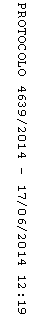 